แผนการจัดการเรียนรู้“STEAM Amazing Petrochemical Project”(ปิโตรเคมี ของดีใกล้ตัว)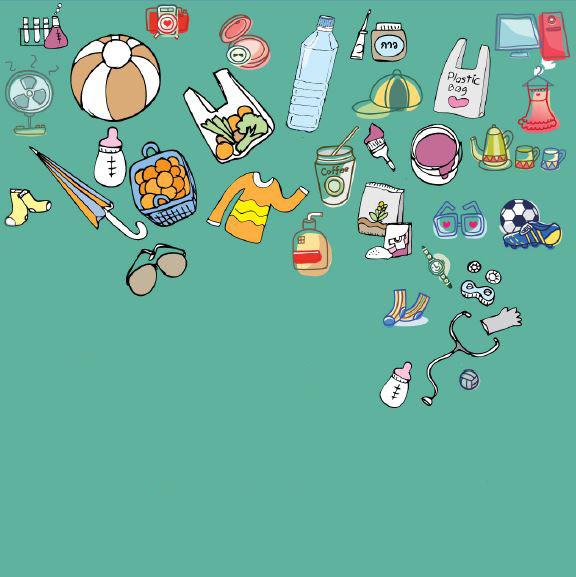 Amazing Petrochemical (ปิโตรเคมี ของดีใกล้ตัว)ตารางนี้แสดงถึงกระบวนการเรียนรู้ที่ผู้สอนอาจนำไปประยุกต์ใช้และประเมินผลได้ ซึ่งสามารถนำการจัดการเรียนรู้อื่นมามาประยุกต์ใช้ได้ด้วย และผู้สอนอาจหาวิธีปรับกระบวนการเรียนรู้ตามความเหมาะสมของกลุ่มผู้เรียนและสภาพแวดล้อมภายในโรงเรียนเกณฑ์การให้คะแนนนี้ได้กล่าวถึงเพียงมิติเดียวในส่วนของการให้คะแนนทั่วไปตามที่อธิบายข้างต้น นับเป็นวิธีหนึ่งที่แสดงให้เห็นว่าครูผู้สอนสามารถอธิบายและให้คะแนนตามผลงานของผู้เรียน ขอแนะนำว่าครูผู้สอนควรกำหนดระดับของความสำเร็จในมิติอื่นๆ ของเกณฑ์การให้คะแนนด้วยระดับชั้นประถมศึกษาปีที่ 3ระดับชั้นประถมศึกษาปีที่ 3STEAM Projectคำอธิบายกิจกรรมการเรียนรู้การเรียนรู้ที่จะทำให้ผู้เรียนมีการเรียนรู้ได้อย่างต่อเนื่องหรือเรียนรู้ได้ตลอดชีวิตคือ ต้องรู้สึกมีความสุขและสนุกกับการเรียนรู้ สิ่งหนึ่งที่สามารถทำได้ในขณะที่ผู้เรียนเรียนในโรงเรียนก็คือ การที่ให้ผู้เรียนไม่รู้สึกว่ากำลังเรียนอยู่หรือต้องเรียน จำเป็นต้องท่อง ต้องรู้ เพราะต้องเอาไปสอบ แต่ให้เห็นว่าเรื่องที่กำลังเรียนเป็นการเรียนรู้และเรื่องนั้นๆ เป็นส่วนหนึ่งของชีวิตของเขา การเชื่อมโยงจากห้องเรียนโยงไปสู่ชีวิตจริงเป็นสิ่งจำเป็นและสำคัญ หากทำได้แล้วนั้น ทุกสิ่งทุกอย่างที่กำลังเรียนรู้ก็จะอยู่ในความสนใจของผู้เรียนทั้งหมด เพราะมันเกี่ยวกับชีวิตของเขานั่นเอง อย่างกิจกรรมที่จะได้เรียนในเรื่องนี้ก็เป็นเรื่องที่เกี่ยวข้องกับตัวผู้เรียนเช่นกัน กระบวนการเรียนรู้นอกจากจะเน้นเนื้อหาที่ผู้เรียนจะต้องรู้แล้ว ยังจะชี้ให้เห็นความสำคัญของเรื่องนี้ กิจกรรมต่างๆ ก็จะเกี่ยวโยงกับชีวิตของผู้เรียนจริงๆ หากเป็นแบบนี้ การเรียนรู้จะเกิดได้ต่อเนื่อง และจะต่อยอดไปสู่เรื่องอื่นๆ ได้อีกด้วยคำอธิบายกิจกรรมการเรียนรู้การเรียนรู้ที่จะทำให้ผู้เรียนมีการเรียนรู้ได้อย่างต่อเนื่องหรือเรียนรู้ได้ตลอดชีวิตคือ ต้องรู้สึกมีความสุขและสนุกกับการเรียนรู้ สิ่งหนึ่งที่สามารถทำได้ในขณะที่ผู้เรียนเรียนในโรงเรียนก็คือ การที่ให้ผู้เรียนไม่รู้สึกว่ากำลังเรียนอยู่หรือต้องเรียน จำเป็นต้องท่อง ต้องรู้ เพราะต้องเอาไปสอบ แต่ให้เห็นว่าเรื่องที่กำลังเรียนเป็นการเรียนรู้และเรื่องนั้นๆ เป็นส่วนหนึ่งของชีวิตของเขา การเชื่อมโยงจากห้องเรียนโยงไปสู่ชีวิตจริงเป็นสิ่งจำเป็นและสำคัญ หากทำได้แล้วนั้น ทุกสิ่งทุกอย่างที่กำลังเรียนรู้ก็จะอยู่ในความสนใจของผู้เรียนทั้งหมด เพราะมันเกี่ยวกับชีวิตของเขานั่นเอง อย่างกิจกรรมที่จะได้เรียนในเรื่องนี้ก็เป็นเรื่องที่เกี่ยวข้องกับตัวผู้เรียนเช่นกัน กระบวนการเรียนรู้นอกจากจะเน้นเนื้อหาที่ผู้เรียนจะต้องรู้แล้ว ยังจะชี้ให้เห็นความสำคัญของเรื่องนี้ กิจกรรมต่างๆ ก็จะเกี่ยวโยงกับชีวิตของผู้เรียนจริงๆ หากเป็นแบบนี้ การเรียนรู้จะเกิดได้ต่อเนื่อง และจะต่อยอดไปสู่เรื่องอื่นๆ ได้อีกด้วยคำอธิบายกิจกรรมการเรียนรู้การเรียนรู้ที่จะทำให้ผู้เรียนมีการเรียนรู้ได้อย่างต่อเนื่องหรือเรียนรู้ได้ตลอดชีวิตคือ ต้องรู้สึกมีความสุขและสนุกกับการเรียนรู้ สิ่งหนึ่งที่สามารถทำได้ในขณะที่ผู้เรียนเรียนในโรงเรียนก็คือ การที่ให้ผู้เรียนไม่รู้สึกว่ากำลังเรียนอยู่หรือต้องเรียน จำเป็นต้องท่อง ต้องรู้ เพราะต้องเอาไปสอบ แต่ให้เห็นว่าเรื่องที่กำลังเรียนเป็นการเรียนรู้และเรื่องนั้นๆ เป็นส่วนหนึ่งของชีวิตของเขา การเชื่อมโยงจากห้องเรียนโยงไปสู่ชีวิตจริงเป็นสิ่งจำเป็นและสำคัญ หากทำได้แล้วนั้น ทุกสิ่งทุกอย่างที่กำลังเรียนรู้ก็จะอยู่ในความสนใจของผู้เรียนทั้งหมด เพราะมันเกี่ยวกับชีวิตของเขานั่นเอง อย่างกิจกรรมที่จะได้เรียนในเรื่องนี้ก็เป็นเรื่องที่เกี่ยวข้องกับตัวผู้เรียนเช่นกัน กระบวนการเรียนรู้นอกจากจะเน้นเนื้อหาที่ผู้เรียนจะต้องรู้แล้ว ยังจะชี้ให้เห็นความสำคัญของเรื่องนี้ กิจกรรมต่างๆ ก็จะเกี่ยวโยงกับชีวิตของผู้เรียนจริงๆ หากเป็นแบบนี้ การเรียนรู้จะเกิดได้ต่อเนื่อง และจะต่อยอดไปสู่เรื่องอื่นๆ ได้อีกด้วยเวลาเรียนที่แนะนำ8 คาบเรียนโดยประมาณ8 คาบเรียนโดยประมาณทักษะเฉพาะที่พึงมีทักษะทางคณิตศาสตร์เบื้องต้น ทักษะการแก้ปัญหาทางวิทยาศาสตร์ทักษะการออกแบบเชิงวิศวกรรมทักษะการใช้คอมพิวเตอร์และเทคโนโลยีสารสนเทศทักษะทางศิลปะการคิดวิเคราะห์ การคิดสร้างสรรค์ การคิดแก้ปัญหาการทำงานเป็นทีมทักษะทางคณิตศาสตร์เบื้องต้น ทักษะการแก้ปัญหาทางวิทยาศาสตร์ทักษะการออกแบบเชิงวิศวกรรมทักษะการใช้คอมพิวเตอร์และเทคโนโลยีสารสนเทศทักษะทางศิลปะการคิดวิเคราะห์ การคิดสร้างสรรค์ การคิดแก้ปัญหาการทำงานเป็นทีมเนื้อหาที่ใช้ในการประเมินวิชาวิทยาศาสตร์ชนิดและสมบัติของวัสดุการเปลี่ยนแปลงของวัสดุกระบวนการทางวิทยาศาสตร์วิชาเทคโนโลยีการแสดงอัลกอริทึมในการทำงานหรือการแก้ปัญหาอย่างง่ายโดยใช้ภาพ สัญลักษณ์ หรือข้อความ (เช่น การเขียนผังงาน Flowchart  วงจรการบริหารงานคุณภาพ PDCA เป็นต้น)การใช้อินเทอร์เน็ตค้นหาความรู้การใช้โปรแกรมคอมพิวเตอร์เป็นเครื่องมือในการทำงานการใช้โปรแกรมคอมพิวเตอร์ออกแบบกระบวนการคิดและการทำงาน (เช่น การเขียนผังความคิด Mind Mapping  แบบตรวจสอบขั้นตอนดำเนินงาน Check List เป็นต้น)การออกแบบและจัดทำโปสเตอร์ Infographic (เช่น MS PowerPoint, Canva เป็นต้น)วิชาวิศวกรรมศาสตร์การคัดแยกขยะการจัดการขยะการสร้างมูลค่าให้วัสดุเหลือใช้ (Upcycling)การใช้ปิโตรเคมีภัณฑ์อย่างคุ้มค่าการออกแบบเชิงวิศวกรรมอย่างง่ายระบุปัญหารวบรวมข้อมูลและแนวคิดที่เกี่ยวข้องกับปัญหา ออกแบบวิธีการแก้ปัญหา วางแผนและดำเนินการแก้ปัญหา ทดสอบ ประเมินผล และปรับปรุงผลงาน นำเสนอผลงานวิชาศิลปะ (ทัศนศิลป์)รูปร่าง รูปทรง และงานออกแบบการสร้างสรรค์ชิ้นงาน 3 มิติวิชาคณิตศาสตร์จำนวนนับและการดำเนินการการเปรียบเทียบราคาสินค้าขนาดและน้ำหนักเนื้อหาที่ใช้ในการประเมินวิชาวิทยาศาสตร์ชนิดและสมบัติของวัสดุการเปลี่ยนแปลงของวัสดุกระบวนการทางวิทยาศาสตร์วิชาเทคโนโลยีการแสดงอัลกอริทึมในการทำงานหรือการแก้ปัญหาอย่างง่ายโดยใช้ภาพ สัญลักษณ์ หรือข้อความ (เช่น การเขียนผังงาน Flowchart  วงจรการบริหารงานคุณภาพ PDCA เป็นต้น)การใช้อินเทอร์เน็ตค้นหาความรู้การใช้โปรแกรมคอมพิวเตอร์เป็นเครื่องมือในการทำงานการใช้โปรแกรมคอมพิวเตอร์ออกแบบกระบวนการคิดและการทำงาน (เช่น การเขียนผังความคิด Mind Mapping  แบบตรวจสอบขั้นตอนดำเนินงาน Check List เป็นต้น)การออกแบบและจัดทำโปสเตอร์ Infographic (เช่น MS PowerPoint, Canva เป็นต้น)วิชาวิศวกรรมศาสตร์การคัดแยกขยะการจัดการขยะการสร้างมูลค่าให้วัสดุเหลือใช้ (Upcycling)การใช้ปิโตรเคมีภัณฑ์อย่างคุ้มค่าการออกแบบเชิงวิศวกรรมอย่างง่ายระบุปัญหารวบรวมข้อมูลและแนวคิดที่เกี่ยวข้องกับปัญหา ออกแบบวิธีการแก้ปัญหา วางแผนและดำเนินการแก้ปัญหา ทดสอบ ประเมินผล และปรับปรุงผลงาน นำเสนอผลงานวิชาศิลปะ (ทัศนศิลป์)รูปร่าง รูปทรง และงานออกแบบการสร้างสรรค์ชิ้นงาน 3 มิติวิชาคณิตศาสตร์จำนวนนับและการดำเนินการการเปรียบเทียบราคาสินค้าขนาดและน้ำหนักเนื้อหาที่ใช้ในการประเมินวิชาวิทยาศาสตร์ชนิดและสมบัติของวัสดุการเปลี่ยนแปลงของวัสดุกระบวนการทางวิทยาศาสตร์วิชาเทคโนโลยีการแสดงอัลกอริทึมในการทำงานหรือการแก้ปัญหาอย่างง่ายโดยใช้ภาพ สัญลักษณ์ หรือข้อความ (เช่น การเขียนผังงาน Flowchart  วงจรการบริหารงานคุณภาพ PDCA เป็นต้น)การใช้อินเทอร์เน็ตค้นหาความรู้การใช้โปรแกรมคอมพิวเตอร์เป็นเครื่องมือในการทำงานการใช้โปรแกรมคอมพิวเตอร์ออกแบบกระบวนการคิดและการทำงาน (เช่น การเขียนผังความคิด Mind Mapping  แบบตรวจสอบขั้นตอนดำเนินงาน Check List เป็นต้น)การออกแบบและจัดทำโปสเตอร์ Infographic (เช่น MS PowerPoint, Canva เป็นต้น)วิชาวิศวกรรมศาสตร์การคัดแยกขยะการจัดการขยะการสร้างมูลค่าให้วัสดุเหลือใช้ (Upcycling)การใช้ปิโตรเคมีภัณฑ์อย่างคุ้มค่าการออกแบบเชิงวิศวกรรมอย่างง่ายระบุปัญหารวบรวมข้อมูลและแนวคิดที่เกี่ยวข้องกับปัญหา ออกแบบวิธีการแก้ปัญหา วางแผนและดำเนินการแก้ปัญหา ทดสอบ ประเมินผล และปรับปรุงผลงาน นำเสนอผลงานวิชาศิลปะ (ทัศนศิลป์)รูปร่าง รูปทรง และงานออกแบบการสร้างสรรค์ชิ้นงาน 3 มิติวิชาคณิตศาสตร์จำนวนนับและการดำเนินการการเปรียบเทียบราคาสินค้าขนาดและน้ำหนักจุดประสงค์การเรียนรู้ด้านความรู้เข้าใจถึงชนิด คุณสมบัติของวัสดุ และอธิบายการใช้ประโยชน์ของวัสดุเข้าใจและอธิบายการเปลี่ยนแปลงของวัสดุเมื่อถูกแรงกระทำ หรือทำให้ร้อนขึ้นหรือทำให้เย็นลงเข้าใจและอธิบายวิธีการและขั้นตอนที่ใช้ดำเนินการค้นคว้าหาความรู้ทางวิทยาศาสตร์เข้าใจถึงความหลากหลายของการแสดงจำนวนและการใช้จำนวนในชีวิตจริงเข้าใจถึงผลที่เกิดขึ้นจากการดำเนินการของจำนวนและความสัมพันธ์ระหว่างการดำเนินการต่างๆ และสามารถใช้การดำเนินการในการแก้ปัญหาเข้าใจพื้นฐานเกี่ยวกับการวัด คาดคะเนขนาดของสิ่งที่ต้องการวัด และแก้ปัญหาเกี่ยวกับการวัดเข้าใจและอธิบายลักษณะรูปร่าง รูปทรง ในงานการออกแบบเข้าใจและอธิบายการใช้วัสดุอุปกรณ์สร้างสรรค์งานทัศนศิลป์ 3 มิติเข้าใจถึงเทคโนโลยีที่นำมาใช้ในออกแบบและการทำงานต่างๆด้านทักษะ/กระบวนการใช้ความรู้ ทักษะ และกระบวนการทางคณิตศาสตร์ในการแก้ปัญหาในสถานการณ์ต่างๆ ได้อย่างเหมาะสมใช้ความรู้ ทักษะ และกระบวนการทางวิทยาศาสตร์ในการแก้ปัญหาในสถานการณ์ต่างๆ ได้อย่างเหมาะสมใช้ความรู้ ทักษะ และกระบวนการออกแบบเชิงวิศวกรรมในการแก้ปัญหาสถานการณ์ต่างๆ ได้อย่างเหมาะสมให้เหตุผลประกอบการตัดสินใจและสรุปผลได้อย่างเหมาะสมใช้ภาษาและสัญลักษณ์ทางคณิตศาสตร์ในการสื่อสาร สื่อความหมาย และการนำเสนอได้อย่างถูกต้องเชื่อมโยงความรู้ต่างๆ ในคณิตศาสตร์กับศาสตร์อื่นๆมีความคิดริเริ่มสร้างสรรค์ในการแก้ปัญหาและสร้างสรรค์ผลงานใช้เทคโนโลยีมาเป็นเครื่องมือแก้ปัญหาในสถานการณ์ต่างๆ ได้อย่างเหมาะสมมีทักษะในการทำงานเป็นทีมมีทักษะการคิดด้านคุณลักษณะมีความรับผิดชอบมีความสนใจใฝ่เรียนรู้มีความรอบคอบมีระเบียบวินัยมีการทำงานอย่างเป็นระบบตระหนักในคุณค่าของวิชา STEAM (วิทยาศาสตร์ เทคโนโลยี วิศวกรรมศาสตร์ ศิลปะ คณิตศาสตร์)มีเจตคติที่ดีต่อวิชา STEAM (วิทยาศาสตร์ เทคโนโลยี วิศวกรรมศาสตร์ ศิลปะ คณิตศาสตร์)ด้านความรู้เข้าใจถึงชนิด คุณสมบัติของวัสดุ และอธิบายการใช้ประโยชน์ของวัสดุเข้าใจและอธิบายการเปลี่ยนแปลงของวัสดุเมื่อถูกแรงกระทำ หรือทำให้ร้อนขึ้นหรือทำให้เย็นลงเข้าใจและอธิบายวิธีการและขั้นตอนที่ใช้ดำเนินการค้นคว้าหาความรู้ทางวิทยาศาสตร์เข้าใจถึงความหลากหลายของการแสดงจำนวนและการใช้จำนวนในชีวิตจริงเข้าใจถึงผลที่เกิดขึ้นจากการดำเนินการของจำนวนและความสัมพันธ์ระหว่างการดำเนินการต่างๆ และสามารถใช้การดำเนินการในการแก้ปัญหาเข้าใจพื้นฐานเกี่ยวกับการวัด คาดคะเนขนาดของสิ่งที่ต้องการวัด และแก้ปัญหาเกี่ยวกับการวัดเข้าใจและอธิบายลักษณะรูปร่าง รูปทรง ในงานการออกแบบเข้าใจและอธิบายการใช้วัสดุอุปกรณ์สร้างสรรค์งานทัศนศิลป์ 3 มิติเข้าใจถึงเทคโนโลยีที่นำมาใช้ในออกแบบและการทำงานต่างๆด้านทักษะ/กระบวนการใช้ความรู้ ทักษะ และกระบวนการทางคณิตศาสตร์ในการแก้ปัญหาในสถานการณ์ต่างๆ ได้อย่างเหมาะสมใช้ความรู้ ทักษะ และกระบวนการทางวิทยาศาสตร์ในการแก้ปัญหาในสถานการณ์ต่างๆ ได้อย่างเหมาะสมใช้ความรู้ ทักษะ และกระบวนการออกแบบเชิงวิศวกรรมในการแก้ปัญหาสถานการณ์ต่างๆ ได้อย่างเหมาะสมให้เหตุผลประกอบการตัดสินใจและสรุปผลได้อย่างเหมาะสมใช้ภาษาและสัญลักษณ์ทางคณิตศาสตร์ในการสื่อสาร สื่อความหมาย และการนำเสนอได้อย่างถูกต้องเชื่อมโยงความรู้ต่างๆ ในคณิตศาสตร์กับศาสตร์อื่นๆมีความคิดริเริ่มสร้างสรรค์ในการแก้ปัญหาและสร้างสรรค์ผลงานใช้เทคโนโลยีมาเป็นเครื่องมือแก้ปัญหาในสถานการณ์ต่างๆ ได้อย่างเหมาะสมมีทักษะในการทำงานเป็นทีมมีทักษะการคิดด้านคุณลักษณะมีความรับผิดชอบมีความสนใจใฝ่เรียนรู้มีความรอบคอบมีระเบียบวินัยมีการทำงานอย่างเป็นระบบตระหนักในคุณค่าของวิชา STEAM (วิทยาศาสตร์ เทคโนโลยี วิศวกรรมศาสตร์ ศิลปะ คณิตศาสตร์)มีเจตคติที่ดีต่อวิชา STEAM (วิทยาศาสตร์ เทคโนโลยี วิศวกรรมศาสตร์ ศิลปะ คณิตศาสตร์)เกณฑ์การประเมินคุณภาพของแนวคิดจากการคิดสะท้อนกลับและการอภิปรายกระบวนการคิดจากการถามคำถามและการให้เหตุผลในการตอบความคิดเห็นร่วมและความคิดเห็นเดิมที่สะท้อนให้เห็นจากผลงานในห้องเรียนการคิดวิเคราะห์โจทย์อย่างมีเหตุผลเป็นขั้นเป็นตอนการคิดสร้างสรรค์ผลงานจากการคิดคำถามและกิจกรรมการเรียนรู้คุณภาพของแนวคิดจากการคิดสะท้อนกลับและการอภิปรายกระบวนการคิดจากการถามคำถามและการให้เหตุผลในการตอบความคิดเห็นร่วมและความคิดเห็นเดิมที่สะท้อนให้เห็นจากผลงานในห้องเรียนการคิดวิเคราะห์โจทย์อย่างมีเหตุผลเป็นขั้นเป็นตอนการคิดสร้างสรรค์ผลงานจากการคิดคำถามและกิจกรรมการเรียนรู้ความเชื่อมโยงต่อหลักสูตรใช้ภาษาและสัญลักษณ์ทางคณิตศาสตร์ในการสื่อสาร สื่อความหมายและการนำเสนอได้อย่างชัดเจนใช้วิธีการที่หลากหลายในการแก้ไขปัญหาใช้ความรู้ ทักษะและกระบวนการทางคณิตศาสตร์ได้อย่างเหมาะสม ใช้เทคโนโลยีในการแก้ปัญหาได้อย่างเหมาะสม ให้เหตุผลประกอบการตัดสินใจและสรุปผลได้อย่างเหมาะสมสามารถเรียนรู้และเข้าใจในการตั้งคำถาม รวมทั้งการสืบค้นทางกระบวนการทางวิทยาศาสตร์สามารถกำหนดเรื่องที่สนใจศึกษาค้นคว้าและแนวทางการศึกษาที่ถูกต้องตามหลักการทางวิทยาศาสตร์สามารถตั้งสมมติฐานที่ดีในการตั้งคำถาม เพื่อการทดลองและตรวจสอบสมมุติฐานรู้จักตัวแปรต่างๆ ที่เกี่ยวข้องกับการทดลองเข้าใจการสร้างแบบจำลองหรือรูปแบบเพื่ออธิบายผลหรือแสดงผลการทดลองสามารถนำแนวคิดและกระบวนการทางวิทยาศาสตร์ไปประยุกต์ใช้มีความคิดริเริ่มสร้างสรรค์  มีความสามารถในการอธิบาย ชี้แจง แปลความ ตีความ การประยุกต์ดัดแปลงและนำไปใช้ มีมุมมองที่หลากหลาย ให้ความสำคัญและใส่ใจในความรู้สึกของผู้อื่น รู้จักตนเองมีความสามารถในการสื่อสาร การคิด การแก้ปัญหา การใช้ทักษะชีวิตและการใช้เทคโนโลยีใช้ภาษาและสัญลักษณ์ทางคณิตศาสตร์ในการสื่อสาร สื่อความหมายและการนำเสนอได้อย่างชัดเจนใช้วิธีการที่หลากหลายในการแก้ไขปัญหาใช้ความรู้ ทักษะและกระบวนการทางคณิตศาสตร์ได้อย่างเหมาะสม ใช้เทคโนโลยีในการแก้ปัญหาได้อย่างเหมาะสม ให้เหตุผลประกอบการตัดสินใจและสรุปผลได้อย่างเหมาะสมสามารถเรียนรู้และเข้าใจในการตั้งคำถาม รวมทั้งการสืบค้นทางกระบวนการทางวิทยาศาสตร์สามารถกำหนดเรื่องที่สนใจศึกษาค้นคว้าและแนวทางการศึกษาที่ถูกต้องตามหลักการทางวิทยาศาสตร์สามารถตั้งสมมติฐานที่ดีในการตั้งคำถาม เพื่อการทดลองและตรวจสอบสมมุติฐานรู้จักตัวแปรต่างๆ ที่เกี่ยวข้องกับการทดลองเข้าใจการสร้างแบบจำลองหรือรูปแบบเพื่ออธิบายผลหรือแสดงผลการทดลองสามารถนำแนวคิดและกระบวนการทางวิทยาศาสตร์ไปประยุกต์ใช้มีความคิดริเริ่มสร้างสรรค์  มีความสามารถในการอธิบาย ชี้แจง แปลความ ตีความ การประยุกต์ดัดแปลงและนำไปใช้ มีมุมมองที่หลากหลาย ให้ความสำคัญและใส่ใจในความรู้สึกของผู้อื่น รู้จักตนเองมีความสามารถในการสื่อสาร การคิด การแก้ปัญหา การใช้ทักษะชีวิตและการใช้เทคโนโลยีความเชื่อมโยงต่อวิชาอื่นๆ ที่เกี่ยวข้องกันศักยภาพการสร้างผลงาน และนำเสนอด้วยเทคโนโลยีหรือ Application เชื่อมโยงกับการทำงานด้านศิลปะ การออกแบบและการคิดสร้างสรรค์เชื่อมโยงการอ่าน วิเคราะห์ ตีความ ด้วยศาสตร์ของวิชาภาษาไทยเชื่อมโยงกับเรื่องการคัดแยกขยะเชื่อมโยงกับเรื่องการจัดการขยะเชื่อมโยงกับเรื่องการสร้างมูลค่าให้วัสดุเหลือใช้ (Upcycling)ศักยภาพการใช้ภาษาในการนำเสนอผลงาน หรือการนำเสนอด้วยภาษาต่างประเทศศักยภาพการสร้างผลงาน และนำเสนอด้วยเทคโนโลยีหรือ Application เชื่อมโยงกับการทำงานด้านศิลปะ การออกแบบและการคิดสร้างสรรค์เชื่อมโยงการอ่าน วิเคราะห์ ตีความ ด้วยศาสตร์ของวิชาภาษาไทยเชื่อมโยงกับเรื่องการคัดแยกขยะเชื่อมโยงกับเรื่องการจัดการขยะเชื่อมโยงกับเรื่องการสร้างมูลค่าให้วัสดุเหลือใช้ (Upcycling)ศักยภาพการใช้ภาษาในการนำเสนอผลงาน หรือการนำเสนอด้วยภาษาต่างประเทศเว็บไซต์และสื่อสิ่งพิมพ์อื่น ๆทำความเข้าใจ “ปิโตรเตมี”https://www.youtube.com/watch?v=v359yixiJ4I&fbclid=IwAR2RK3pKjAv3kelRs3_tbj5ed-5WXRt4O8GTBlNlJDVkLeBppflp2SUt3fYhttps://www.youtube.com/watch?v=ifAv_af0IWI&fbclid=IwAR2T_EguuXTSyiiV-wlIBRJ1Kr F6JHXycvLbyCMpeoGx160ptnPxavhEznA https://www.youtube.com/watch?v=Q4lTJcIkNG8ประเภทของพลาสติกhttps://www.plasticity.in.th/archives/1093https://www.gsbgen.com/index.php?page=smartgen&id=47128ตัวอย่าง “การสร้างสรรค์ผลงานจากขยะ วัสดุเหลือใช้”https://voicetv.co.th/read/HJiHgcGymhttp://www.naibann.com/2014/09/30/16-diy-projects-from-junk-around-us/http://www.psrecycle.com/index.php/about-garbage/10-recyclehttp://www.greenpeace.org/seasia/th/news/blog1/upcycle/blog/59311/ทำความเข้าใจ “ปิโตรเตมี”https://www.youtube.com/watch?v=v359yixiJ4I&fbclid=IwAR2RK3pKjAv3kelRs3_tbj5ed-5WXRt4O8GTBlNlJDVkLeBppflp2SUt3fYhttps://www.youtube.com/watch?v=ifAv_af0IWI&fbclid=IwAR2T_EguuXTSyiiV-wlIBRJ1Kr F6JHXycvLbyCMpeoGx160ptnPxavhEznA https://www.youtube.com/watch?v=Q4lTJcIkNG8ประเภทของพลาสติกhttps://www.plasticity.in.th/archives/1093https://www.gsbgen.com/index.php?page=smartgen&id=47128ตัวอย่าง “การสร้างสรรค์ผลงานจากขยะ วัสดุเหลือใช้”https://voicetv.co.th/read/HJiHgcGymhttp://www.naibann.com/2014/09/30/16-diy-projects-from-junk-around-us/http://www.psrecycle.com/index.php/about-garbage/10-recyclehttp://www.greenpeace.org/seasia/th/news/blog1/upcycle/blog/59311/ทำความเข้าใจ “ปิโตรเตมี”https://www.youtube.com/watch?v=v359yixiJ4I&fbclid=IwAR2RK3pKjAv3kelRs3_tbj5ed-5WXRt4O8GTBlNlJDVkLeBppflp2SUt3fYhttps://www.youtube.com/watch?v=ifAv_af0IWI&fbclid=IwAR2T_EguuXTSyiiV-wlIBRJ1Kr F6JHXycvLbyCMpeoGx160ptnPxavhEznA https://www.youtube.com/watch?v=Q4lTJcIkNG8ประเภทของพลาสติกhttps://www.plasticity.in.th/archives/1093https://www.gsbgen.com/index.php?page=smartgen&id=47128ตัวอย่าง “การสร้างสรรค์ผลงานจากขยะ วัสดุเหลือใช้”https://voicetv.co.th/read/HJiHgcGymhttp://www.naibann.com/2014/09/30/16-diy-projects-from-junk-around-us/http://www.psrecycle.com/index.php/about-garbage/10-recyclehttp://www.greenpeace.org/seasia/th/news/blog1/upcycle/blog/59311/เครื่องมือและอุปกรณ์การเรียนรู้เครื่องมือและอุปกรณ์การเรียนรู้เครื่องโปรเจคเตอร์/ TVเครื่องคอมพิวเตอร์ และอินเทอร์เน็ตไวท์บอร์ด และปากกาไวท์บอร์ดกระดาษปรู๊ฟกระดาษ Post-itปากกาหมึกสี/สีชอล์ค/สีไม้เครื่องโปรเจคเตอร์/ TVเครื่องคอมพิวเตอร์ และอินเทอร์เน็ตไวท์บอร์ด และปากกาไวท์บอร์ดกระดาษปรู๊ฟกระดาษ Post-itปากกาหมึกสี/สีชอล์ค/สีไม้เครื่องโปรเจคเตอร์/ TVเครื่องคอมพิวเตอร์ และอินเทอร์เน็ตไวท์บอร์ด และปากกาไวท์บอร์ดกระดาษปรู๊ฟกระดาษ Post-itปากกาหมึกสี/สีชอล์ค/สีไม้ขั้นที่ระยะเวลาบทบาทของผู้สอนและผู้เรียนโอกาสหรือสิ่งที่นำมาใช้ประเมินผล1ชั่วโมงที่1Kick offผู้สอนให้ผู้เรียนแต่ละคนหยิบสิ่งของที่อยู่ในห้องเรียนที่คิดว่าผลิตจากปิโตรเคมี และที่คิดว่าไม่ได้ผลิตจากปิโตรเคมี มาอย่างละ 1 ชิ้น จากนั้นผู้สอนเปิดวีดิทัศน์ “มหัศจรรย์ปิโตรเคมี ของดีประเทศไทย” ให้ผู้เรียนได้เรียนรู้และเข้าใจเกี่ยวกับปิโตรเคมีที่อยู่รอบตัวเรา จาก https://www.youtube.com/watch?v=v359yixiJ4I&fbclid=IwAR2RK3pKjAv3kelRs3_tbj5ed-5WXRt4O8GTBlNlJDVkLeB ppflp2SUt3fYเมื่อผู้เรียนรับชมวีดิทัศน์จบแล้ว ผู้สอนและผู้เรียนร่วมกันเฉลยสิ่งของที่ผู้เรียนแต่ละคนหยิบมาผู้สอนและผู้เรียนร่วมกันอภิปรายถึงความสำคัญของปิโตรเคมีภัณฑ์ จากนั้นให้ผู้เรียนช่วยกันคิดเกี่ยวกับสิ่งที่อยากจะเรียนรู้และอยากจะให้มีในโครงงาน ปิโตรเคมี ของดีใกล้ตัว (Amazing Petrochemical) บ้าง ตลอดระยะเวลาประมาณ 8 ชั่วโมง โดยให้ผู้เรียนช่วยกันคิด ช่วยกันเลือก และผู้สอนจะเป็นคนที่หลักสูตรของระดับชั้นประกอบด้วยเรื่องต่อไปนี้ต้องเรียนรู้เรื่องอะไรบ้าง ?ต้องเรียนรู้วิชาอะไรบ้าง ?ต้องมีพื้นฐานการเรียนรู้อะไรมาก่อนบ้าง ?ผู้สอนให้ผู้เรียนช่วยกันเขียนความคิดเห็นลงใน Mind Mapping เช่นกิจกรรมที่อยากให้มีในโครงงานวิทยากรที่อยากเชิญมาให้ความรู้หรือมาทำ Workshop ในโครงงานField trip ที่อยากไปเรียนรู้นอกสถานที่ผลงานที่อยากจะทำตอนท้ายโครงงานแนวทางการนำเสนอผลงานหรือการจัดนิทรรศการตอนปิดโครงงานการแลกเปลี่ยนเรียนรู้ร่วมกันกระบวนการคิดจากการถามคำถามและการให้เหตุผลในการตอบการตอบคำถามอย่างมีเหตุผล/วิธีคิดในการได้มาซึ่งคำตอบความกล้าแสดงความคิดเห็นของตนเองอย่างมีเหตุผล และเปิดใจรับฟังความคิดเห็นของผู้อื่นคุณภาพของแนวคิดจากการคิดสะท้อนกลับและการอภิปรายการฟังอย่างลึกซึ้ง (สติ)ขั้นที่ระยะเวลาบทบาทของผู้สอนและผู้เรียนโอกาสหรือสิ่งที่นำมาใช้ประเมินผลนำ Mind Mapping โครงงานนี้แปะไว้ที่ผนังห้อง เพื่อให้ผู้เรียนได้เห็นบ่อยๆ ซึ่งเป็นการทบทวนหรือตรวจสอบตนเองและกลุ่มตลอดการเรียนรู้ในโครงงานนี้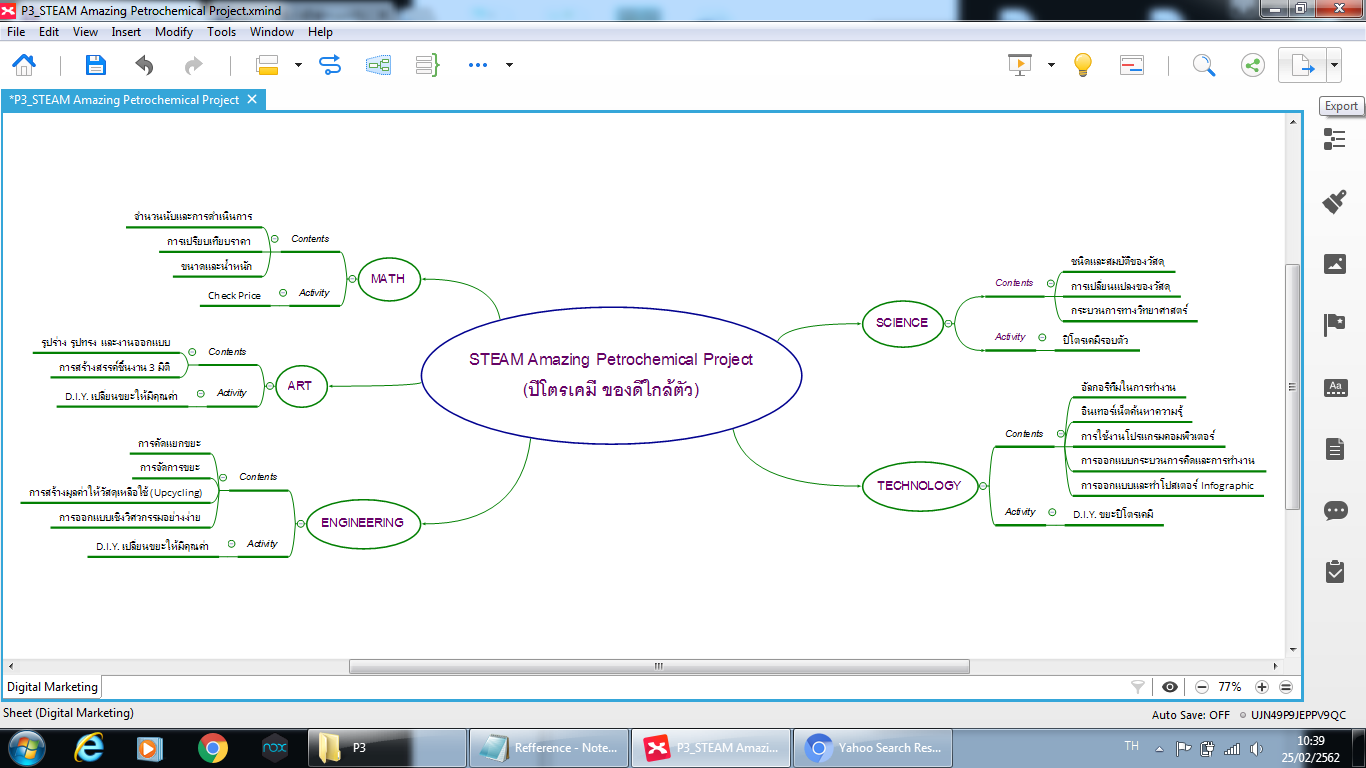 2ชั่วโมงที่2 - 3วิชา วิทยาศาสตร์ผู้สอนให้ผู้เรียนได้เรียนรู้เรื่องพื้นฐานที่จำเป็นต่อการทำโครงงาน ซึ่งอาจจะสอดแทรกหัวข้อความรู้ในขณะทำกิจกรรมต่างๆ ได้ เช่นชนิดและสมบัติของวัสดุการเปลี่ยนแปลงของวัสดุกระบวนการทางวิทยาศาสตร์กิจกรรม: ปิโตรเคมีรอบตัวผู้สอนให้ผู้เรียนเตรียมสิ่งของ (ของใช้หรือของเล่นก็ได้) จากที่บ้านที่สามารถพกพามาได้สะดวกและคิดว่าเป็น ปิโตรเคมีภัณฑ์ผู้สอนชวนผู้เรียนคิดว่า ผลิตภัณฑ์หรือบรรจุภัณฑ์ที่เป็นพลาสติกใช่ปิโตรเคมีภัณฑ์หรือไม่ และ พลาสติกใดบ้างที่สามารถนำมารีไซเคิลได้  ให้ผู้เรียนร่วมกันแสดงความคิดเห็นผู้สอนให้ผู้เรียนแบ่งกลุ่มช่วยกันสังเกตเครื่องหมายหรือสัญลักษณ์ต่างๆ ที่แสดงอยู่ในผลิตภัณฑ์หรือบรรจุภัณฑ์ต่างๆ ที่ผู้เรียนนำมา จากนั้นผู้สอนแนะนำเครื่องหมายหรือสัญลักษณ์ที่ผู้เรียนสังเกตเห็นว่ามีความหมายและความสำคัญอย่างไร เช่น ประเภทพลาสติกรีไซเคิล อย. มอก. ฯลฯ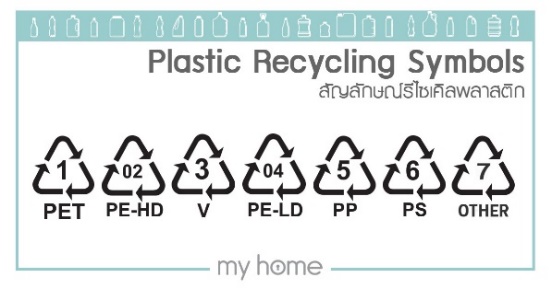 กระบวนการคิดจากการถามคำถามและการให้เหตุผลในการตอบการตอบคำถามอย่างมีเหตุผล/วิธีคิดในการได้มาซึ่งคำตอบความกล้าแสดงความคิดเห็นของตนเองอย่างมีเหตุผล และเปิดใจรับฟังความคิดเห็นของผู้อื่นการแลกเปลี่ยนเรียนรู้ร่วมกันคุณภาพของแนวคิดจากการคิดสะท้อนกลับและการอภิปรายขั้นที่ระยะเวลาบทบาทของผู้สอนและผู้เรียนโอกาสหรือสิ่งที่นำมาใช้ประเมินผลผู้สอนให้ผู้เรียนแต่ละกลุ่มร่วมกันระดมความคิดถึง วัสดุที่เหมาะกับการใช้บรรจุอาหาร และสามารถเอาเข้าเครื่องไมโครเวฟหรือเข้าช่องฟรีซในตู้เย็นได้ควรมีลักษณะเป็นอย่างไร จากนั้นผู้สอนแจกบรรจุภัณฑ์อาหาร 4 รูปแบบ คือ กล่องโฟม กล่องแก้ว กล่องพลาสติกที่ไม่มีเครื่องหมายบอกอะไรเลย และกล่องพลาสติกที่มีเครื่องหมายบอกถึงการใช้งานกับเครื่องไมโครเวฟหรือเข้าช่องฟรีซในตู้เย็น จากนั้นให้ผู้เรียนแต่ละกลุ่มร่วมกันอภิปรายและเลือกใช้บรรจุภัณฑ์ที่มีให้ตอบโจทย์ พร้อมทั้งให้เหตุผลผลประกอบผู้สอนและผู้เรียนแต่ละกลุ่มร่วมกันแลกเปลี่ยนเรียนรู้จากคำตอบของแต่ละกลุ่ม จากนั้นผู้สอนให้ผู้เรียนแต่ละกลุ่มสังเกตเครื่องหมายหรือสัญลักษณ์ที่บรรจุภัณฑ์และบอกถึงความหมายให้ทราบกันผู้สอนและผู้เรียนร่วมกันสรุปสิ่งที่ได้เรียนรู้จากการทำกิจกรรม ซึ่งอาจให้ผู้เรียนดูวีดิทัศน์เพื่อสรุป จากhttps://www.youtube.com/watch?v=ifAv_af0IWI&fbclid=IwAR2T_EguuXTSyiiV-wlIBRJ1Kr F6JHXycvLbyCMpeoGx160ptnPxavhEznA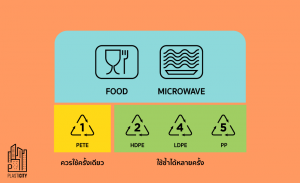 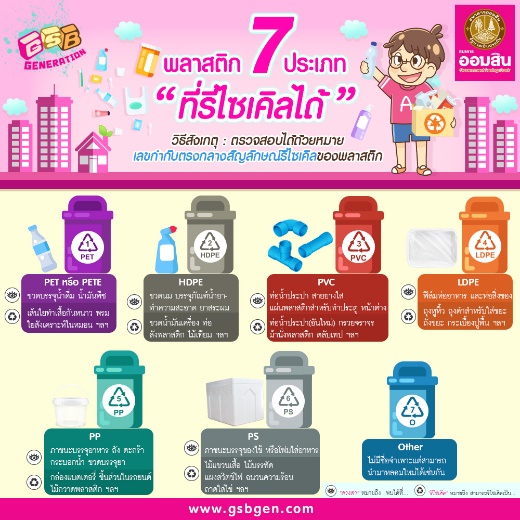 ขั้นที่ระยะเวลาบทบาทของผู้สอนและผู้เรียนโอกาสหรือสิ่งที่นำมาใช้ประเมินผล3ชั่วโมงที่4วิชา คณิตศาสตร์ผู้สอนให้ผู้เรียนได้เรียนรู้เรื่องพื้นฐานที่จำเป็นต่อการทำโครงงาน ซึ่งอาจจะสอดแทรกหัวข้อความรู้ในขณะทำกิจกรรมต่างๆ ได้ เช่นจำนวนนับและการดำเนินการการเปรียบเทียบราคาสินค้าขนาดและน้ำหนักกิจกรรม: Check Priceผู้สอนเตรียมแผ่นภาพผลิตภัณฑ์ที่ทำจากปิโตรเคมีภัณฑ์กับทำจากวัสดุอื่นๆ เช่น เก้าอี้ ภาชนะต่างๆ ขวดหรือบรรจุภัณฑ์ต่างๆ ฯลฯ โดยมีราคากำกับอยู่ใต้ภาพด้วยผู้สอนแจกแผ่นภาพฯ ให้ผู้เรียนแต่ละคน คนละ 1 แผ่นภาพ จากนั้นให้ผู้เรียนตามหาภาพกลุ่มผลิตภัณฑ์เดียวกันแต่ผลิตจากวัสดุต่างกัน เมื่อผู้เรียนพบกลุ่มภาพเดียวกันแล้ว ให้ผู้เรียนที่มีกลุ่มภาพเดียวกันร่วมกันเปรียบเทียบราคา และอภิปรายถึงความแตกต่างที่เกิดขึ้นเมื่อวัสดุที่ใช้ทำผลิตภัณฑ์ต่างกันผู้สอนและผู้เรียนร่วมกันแลกเปลี่ยนเรียนรู้จากการเปรียบเทียบราคาและผลการอภิปรายของผู้เรียนแต่ละกลุ่มผู้สอนและผู้เรียนร่วมกันอภิปรายว่า ปิโตรเคมีมีส่วนสำคัญอย่างไรกับชีวิตของเราบ้าง แล้วร่วมกันสรุปสิ่งที่ได้เรียนรู้จากการทำกิจกรรม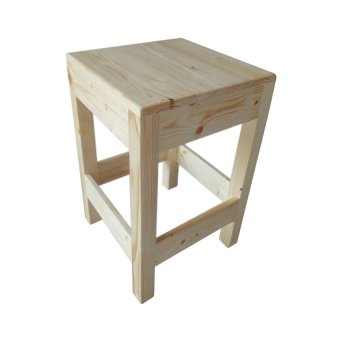 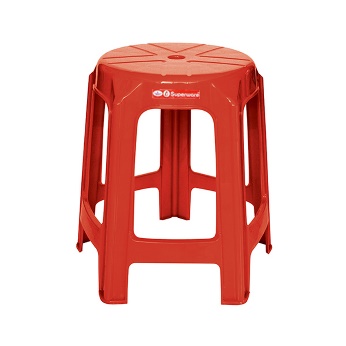 กระบวนการคิดจากการถามคำถามและการให้เหตุผลในการตอบการตอบคำถามอย่างมีเหตุผล/วิธีคิดในการได้มาซึ่งคำตอบความกล้าแสดงความคิดเห็นของตนเองอย่างมีเหตุผล และเปิดใจรับฟังความคิดเห็นของผู้อื่นการแลกเปลี่ยนเรียนรู้ร่วมกันคุณภาพของแนวคิดจากการคิดสะท้อนกลับและการอภิปรายขั้นที่ระยะเวลาบทบาทของผู้สอนและผู้เรียนโอกาสหรือสิ่งที่นำมาใช้ประเมินผล4ชั่วโมงที่5 - 8วิชา เทคโนโลยีวิชา ศิลปะวิชา วิศวกรรมศาสตร์ผู้สอนให้ผู้เรียนได้เรียนรู้เรื่องพื้นฐานที่จำเป็นต่อการทำโครงงาน ซึ่งอาจจะสอดแทรกหัวข้อความรู้ในขณะทำกิจกรรมต่างๆ ได้ เช่นการคัดแยกขยะการจัดการขยะการสร้างมูลค่าให้วัสดุเหลือใช้ (Upcycling)การใช้ปิโตรเคมีภัณฑ์อย่างคุ้มค่าการออกแบบเชิงวิศวกรรมอย่างง่ายกิจกรรม/โครงงาน: D.I.Y. ขยะปิโตรเคมีผู้สอนให้ผู้เรียนเตรียมขยะที่เป็นปิโตรเคมีภัณฑ์จากที่บ้าน เพื่อนำมาสามารถสร้างสรรค์ชิ้นงาน ผู้สอนถามถึงประสบการณ์ของผู้เรียนเกี่ยวกับเรื่องขยะหรือวัสดุเหลือใช้ เช่น ขยะคืออะไร ขยะมาจากไหน มีอะไรบ้าง ที่บ้านเรามีการคัดแยกขยะไหม อะไรบ้างที่สามารถนำมาใช้ซ้ำ นำกลับมาใช้ใหม่ หรือวิธีการลดขยะ เป็นต้น จากนั้นผู้สอนและผู้เรียนร่วมกันสรุปถึงประโยชน์และความสำคัญของการจัดการขยะและการคัดแยกขยะผู้สอนให้ผู้เรียนแบ่งกลุ่มทำงานตามกระบวนการออกแบบเชิงวิศวกรรม โดยมีโจทย์ที่ท้าทายให้ผู้เรียนนำขยะปิโตรเคมีมาสร้างสรรค์ “เปลี่ยนขยะให้มีคุณค่า” เป็นสิ่งของต่างๆ ที่สามารถใช้ประโยชน์ สามารถนำไปใช้งานได้จริงผู้สอนให้ผู้เรียนแต่ละกลุ่มร่วมกันระดมความคิดว่า ขยะปิโตรเคมีที่มีสามารถสร้างสรรค์เป็นสิ่งของอะไรได้บ้าง  ซึ่งผู้เรียนอาจช่วยกันสืบค้นข้อมูลจากอินเทอร์เน็ตหรือแหล่งข้อมูลอื่นๆ ได้ตามความเหมาะสม จากนั้นให้แต่ละกลุ่มสรุปหัวข้อชิ้นงานที่จะทำ แล้วผู้สอนอาจเชิญคุณครูศิลปะมาให้ความรู้ผู้เรียนเพื่อออกแบบโครงสร้าง ส่วนประกอบ และลักษณะของชิ้นงานการคิด ออกแบบ และสร้างสรรค์ผลงานการวางแผนและลงมือปฏิบัติงานตาม กระบวนการออกแบบเชิงวิศวกรรมการทำงานอย่างเป็นขั้นเป็นตอนกระบวนการคิดจากการถามคำถามและการให้เหตุผลในการตอบการตอบคำถามอย่างมีเหตุผล/วิธีคิดในการได้มาซึ่งคำตอบความกล้าแสดงความคิดเห็นของตนเองอย่างมีเหตุผล และเปิดใจรับฟังความคิดเห็นของผู้อื่นการแลกเปลี่ยนเรียนรู้ร่วมกันการฟังอย่างลึกซึ้ง (สติ)ขั้นที่ระยะเวลาบทบาทของผู้สอนและผู้เรียนโอกาสหรือสิ่งที่นำมาใช้ประเมินผลให้ผู้เรียนแต่ละกลุ่มสรุปแนวคิดการออกแบบเพื่อสร้างสรรค์ชิ้นงาน โดยเขียนเป็น Mind Mapping ลงบนกระดาษปรู๊ฟ และร่วมกันแลกเปลี่ยนเรียนรู้ผ่านการนำเสนอแนวความคิดก่อนลงมือทำจริง โดยอาจจะมีหัวข้อนำพาความคิดผู้เรียน เช่นชื่อชิ้นงานแนวคิดการสร้างสรรค์ชิ้นงานประโยชน์ที่คาดว่าจะได้รับวิธีการใช้งานหรือข้อจำกัดต่างๆฯลฯให้ผู้เรียนแต่ละกลุ่มนำแนวความคิดที่ได้ออกแบบไว้มา สร้างสรรค์ชิ้นงาน  โดยให้ผู้เรียนสามารถแลกเปลี่ยนขยะปิโตรเคมีจากเพื่อนๆ กลุ่มอื่น หรือค้นหาขยะปิโตรเคมีเพิ่มเติมเพื่อนำมาสร้างสรรค์ชิ้นงานให้สมบูรณ์ยิ่งขึ้นได้ตามความเหมาะสม ซึ่งผู้สอนควรเตรียมวัสดุเหลือใช้ต่างๆ วัสดุอุปกรณ์ที่น่าจะช่วยให้ผู้เรียนทำงานได้สะดวกยิ่งขึ้น เช่น กาวร้อน กรรไกร คัตเตอร์ เข็ม ด้าย เป็นต้นเมื่อผู้เรียนสร้างสรรค์ชิ้นงานเสร็จแล้ว ให้นำชิ้นงานของกลุ่มตนเองมาจัดแสดง แลกเปลี่ยนเรียนรู้โดยให้แต่ละกลุ่มบอกถึงประโยชน์ วิธีการใช้ ความภาคภูมิใจกับชิ้นงานนี้ จากนั้นให้ผู้เรียนชมผลงานของเพื่อนๆ ร่วมกันได้อย่างอิสระให้ผู้เรียนแต่ละกลุ่มจัดทำโปสเตอร์เพื่อนำเสนอผลงานและสรุปสิ่งที่ได้เรียนรู้ผ่านการทำโครงงาน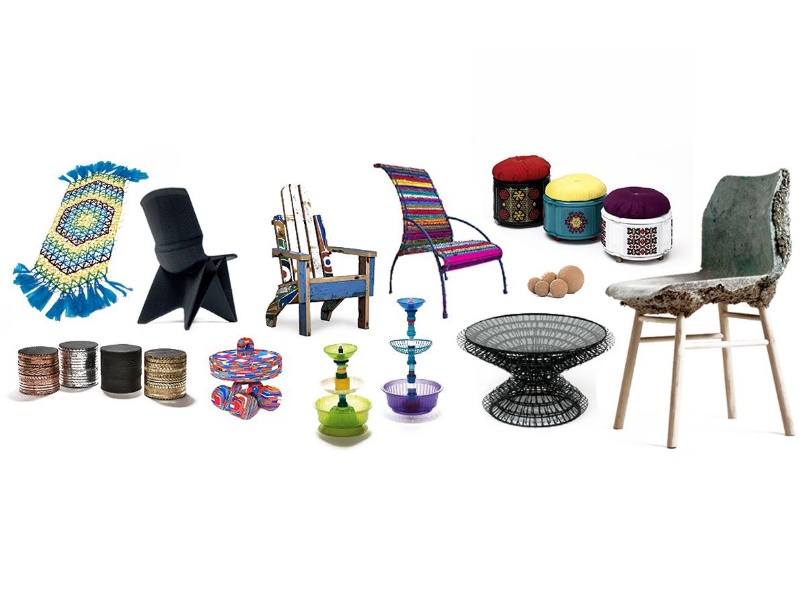 ขั้นที่ระยะเวลาบทบาทของผู้สอนและผู้เรียนโอกาสหรือสิ่งที่นำมาใช้ประเมินผลการนำเสนอผลงานและงานนิทรรศการผลลัพธ์การเรียนรู้ (Presentation & Exhibition)ให้ผู้เรียนนำเสนอผลงานจากโครงงานของตนเอง ตามวิธีการที่ถนัดและเป็นธรรมชาติ เช่น การนำเสนองานด้วยโปรแกรม MS PowerPoint, Canva, Prezi, การจัดการแสดง Role Play, รูปแบบ Game Show ,หรือ TEDx Talks เป็นต้น และให้นำผลงานการเรียนรู้ของตนเองออกมาแสดงในงานนิทรรศการ โดยให้ผลงานผู้เรียนแต่ละคนหรือผลงานแต่ละกลุ่มทั้งหมดที่ได้ทำในโครงงานมาจัดแสดง พร้อมทั้งตกแต่งมุมแสดงผลงานให้สวยงาม ได้แก่D.I.Y. ขยะปิโตรเคมีการคัดแยกปิโตรเคมีภัณฑ์สมุดบันทึกการเรียนรู้ถ้าเป็นไปได้อาจเปิดโอกาสให้คนที่สนใจเข้าร่วมงาน เช่น ครูผู้สอนในโรงเรียน นักเรียนชั้นอื่นๆ ฯลฯ ได้เข้าร่วมชื่นชมผลงาน พูดคุย ซักถาม และเข้าร่วมกิจกรรมที่บางกลุ่มอาจมีการเตรียมให้ร่วมสนุก และหากมีความพร้อมเรื่องสถานที่ เวลา และโอกาส ควรขยาย Scale ของงานนิทรรศการนี้ด้วยการเชิญบุคคลภายนอกให้มาร่วมงานด้วยจะเป็นประสบการณ์ที่ดีให้กับผู้เรียนได้ดีมากยิ่งขึ้น เช่น ผู้ปกครอง อาจารย์ผู้สอนและนักเรียนจากโรงเรียนอื่นๆ เป็นต้นการใช้เทคโนโลยีอย่างเหมาะสมและสร้างสรรค์ความกล้าแสดงความคิดเห็นของตนเองอย่างมีเหตุผลและเปิดใจรับฟังความคิดเห็นของผู้อื่นการตอบคำถามอย่างมีเหตุผล/วิธีคิดในการได้มาซึ่งคำตอบคิดสร้างสรรค์ผลงานจากกิจกรรมขั้นที่ระยะเวลาบทบาทของผู้สอนและผู้เรียนโอกาสหรือสิ่งที่นำมาใช้ประเมินผลการสะท้อนคิดจากสิ่งที่ทำ (Reflection)ให้ผู้เรียนได้สะท้อนความรู้ ความคิด และความรู้สึก ที่มีต่อการเรียนรู้แบบ STEAM Project ว่า สิ่งที่แตกต่างระหว่างการเรียนรู้ผ่านการทำโครงงานแบบนี้กับการเรียนแบบเดิมที่เคยเรียนมาสิ่งที่ตัวเองได้เรียนรู้นอกจากเนื้อหาบทเรียนสิ่งที่ตัวเองรู้สึกเปลี่ยนแปลงไปสิ่งที่อยากจะบอกกับตัวเอง/ที่ค้นพบในตัวเองสิ่งที่อยากจะบอกเพื่อนร่วมทีมสิ่งที่อยากจะนำไปต่อยอด/ประยุกต์ใช้ในชีวิตประจำวันเรื่องอื่นๆ ที่อยากพูดให้ผู้เรียนลอง ประเมินตนเองด้วยกราฟใยแมงมุม ซึ่งหัวข้อประเมินอาจจะช่วยกันระดมความคิดว่าควรมีหัวข้อสำคัญอะไรบ้าง และช่วงคะแนนเป็นอย่างไร จากนั้นให้ผู้เรียนประเมินตนเอง พร้อมทั้งให้เหตุผลเพื่อที่จะพัฒนาการเรียนรู้ของตนเอง โดยอาจใช้คำถามว่า ครั้งต่อไปเราจะทำอย่างไรให้ได้คะแนนสูงสุด ?  ลงในกระดาษ A4  ซึ่งผู้สอนและผู้เรียนอาจร่วมกันแลกเปลี่ยนความคิดเห็นเกี่ยวกับการพัฒนาการเรียนรู้ของตนเองได้ตามความสมัครใจ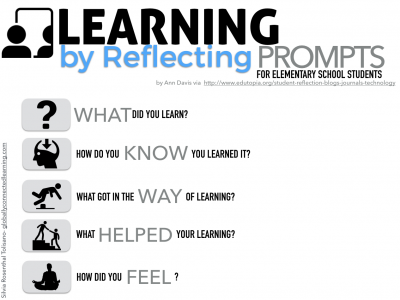 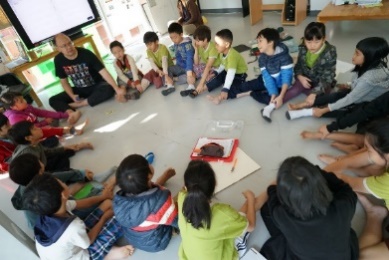 คุณภาพของแนวคิดจากการคิดสะท้อนกลับและการอภิปรายความคิดเห็นร่วมและความคิดเห็นเดิมที่สะท้อนให้เห็นจากการเรียนรู้ในห้องโครงงานการฟังอย่างลึกซึ้ง (สติ)ความคิดสร้างสรรค์ระดมความคิดพร้อมวิธีแก้ปัญหาลำดับขั้นตอน(ลำดับขั้นก่อนหน้านี้)การคิดอย่างมีวิจารณญาณตั้งคำถามและประเมินความคิดและการแก้ปัญหาลำดับขั้นตอน(ลำดับขั้นก่อนหน้านี้)จินตนาการใช้ความรู้สึก ใช้ความเห็นอกเห็นใจ การสังเกต และอธิบายความเกี่ยวโยงของประสบการณ์ของตนและข้อมูลที่ได้สำรวจ ค้นหา ระดมความคิด1, 23, 4เข้าใจบริบทและขอบเขตของปัญหาที่เกิดขึ้นทบทวนทฤษฎีทางเลือกความคิดเห็นและเปรียบเทียบเพื่อหามุมมองเกี่ยวกับปัญหาที่เกิดขึ้น1, 2, 32, 3, 4สอบถามเพื่อสร้างความสัมพันธ์  สร้างมุมมองเชิงบูรณาการ สร้างวินัย และอื่นๆลองเล่นกับความผิดปกติ ความเสี่ยงความคิดที่แตกต่างจากกรอบโดยสิ้นเชิง2, 34ระบุจุดแข็งและจุดอ่อนของหลักฐานข้อโต้แย้ง  คำอ้างและความเชื่อความท้าทายของสมมติฐาน ตรวจสอบความถูกต้อง วิเคราะห์ช่องว่างในการเรียนรู้2, 34ลงมือทำและแบ่งปันนึกภาพ แสดงสิ่งที่คิด ผลิต คิดค้นผลิตภัณฑ์ใหม่ หาวิธีการแก้ปัญหาการทำงานชื่นชมมุมมองความแปลกใหม่ทางการแก้ปัญหาหรือผลกระทบที่อาจเกิดขึ้นได้2, 3, 44ประเมิน หาพื้นฐาน แสดงความคิดเห็น  มีผลิตผลเชิงตรรกะ มีเกณฑ์จริยธรรม หรือสุนทรียศาสตร์ มีการหาเหตุผลตระหนักถึงอคติทางมุมมองของตนเอง (ตามที่ได้รับจากผู้อื่น) ความไม่แน่นอน ข้อจำกัดของวิธีการแก้ปัญหา2, 44ระดับการคิดระดับ 1ระดับ2ระดับ3ระดับ4จินตนาการความรู้สึก ความเอาใจใส่ การสังเกตการอธิบายเพื่อเชื่อมโยงระหว่างประสบการณ์เดิมและความรู้ใหม่สำรวจ ค้นหา และสร้างความคิด(ขั้นตอนที่ 2, 3, 4)ผู้เรียนแสดงให้เห็นการให้ความร่วมมือกับกิจกรรมน้อย ผู้เรียนแสดงให้เห็นการให้ความร่วมมือกับกิจกรรมค่อนข้างน้อย ผู้เรียนแสดงให้เห็นการให้ความร่วมมือกับกิจกรรมอย่างชัดเจน ผู้เรียนแสดงให้เห็นความกระตือรือร้นและมีส่วนร่วมในกิจกรรมอย่างชัดเจนลงมือทำและแบ่งปันแสดงสิ่งที่คิด ผลิตผลิตภัณฑ์ใหม่หาวิธีการแก้ปัญหาการทำงานชื่นชมมุมมองความแปลกใหม่ทางการแก้ปัญหาหรือผลกระทบที่อาจเกิดขึ้นได้(ขั้นตอนที่ 4)สิ่งที่คิดขึ้นใหม่และการอธิบายคำตอบของผู้เรียน ยังมีข้อจำกัดของการยกตัวอย่างประกอบเหตุและผลของการได้มาซึ่งคำตอบสิ่งที่คิดขึ้นใหม่และการอธิบายคำตอบของผู้เรียน มีการยกตัวอย่างประกอบเหตุและผลของการได้มาซึ่งคำตอบบ้าง แต่ยังเบี่ยงเบนไปจากความรู้เดิมเล็กน้อยสิ่งที่คิดขึ้นใหม่และการอธิบายคำตอบของผู้เรียน มีการยกตัวอย่างประกอบเหตุและผลของการได้มาซึ่งคำตอบค่อนข้างชัดเจน มีการอ้างอิงจากศาสตร์อื่นบ้างมาอภิปรายเพิ่มเติมแต่แนวคิดยังคล้ายกับที่เคยมีมาก่อนหน้านี้ แต่ปรับใหม่เป็นรูปแบบของตัวเองสิ่งที่คิดขึ้นใหม่และการอธิบายคำตอบของผู้เรียน มีการยกตัวอย่างประกอบเหตุและผลของการได้มาซึ่งคำตอบชัดเจน มีการอ้างอิงศาสตร์วิชาอื่นๆ มาเชื่อมโยงประกอบ มีเหตุผลที่น่าเชื่อถือ มีการอภิปรายแนวคิดเพิ่มเติมที่ต่างไปจากที่เคยมีมาแต่เดิมเป็นตัวของตัวเองชัดเจน 